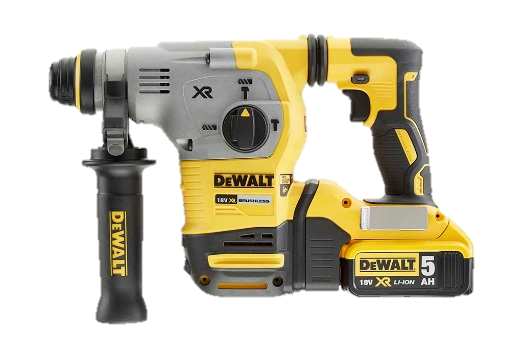 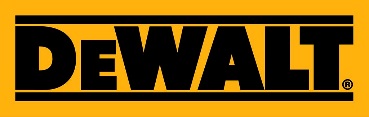 DCH 283 P218,0 Volt XR Akku-Kombihammer 26mm
Innovative, bürstenlose Motor-Technologie - höherer Leistung, kompakteren  
Abmessungen sowie höhere Lebensdauer Perform & Protect: Anti-Rotations-Funktion - reagiert bei Rotation des Werkzeugs (bspw. bei Verkanten) und reduziert die Drehzahl in Sekundenbruchteilen auf ein MinimumPerform & Protect: Sicheres und ermüdungsarmes Arbeiten bei geringen Vibrationen, durch federgelagerten, von der Maschine entkoppelten HandgriffSicherheitskupplung zum Schutz von Anwender und MaschineIntegrierte, hellweiße LED ermöglicht eine bessere Ausleuchtung des Arbeitsbereichs Drehstopp für leichte Meißelarbeiten in Putz und FliesenSchlagstopp für Bohrarbeiten in Holz und MetallGummierter Handgriff und ausbalancierte BauweiseSerienmäßiger Lieferumfang 2x 18,0 V / 5,0 Ah XR Li-Ion Schiebeakkus mit LED - KapazitätsanzeigeSystem-Schnellladegerät (geeignet für alle 10,8 V bis 18,0 V XR Li-Ion Akkus)Zusatzhandgriff mit BohrtiefenanschlagT STAK-Box VITechnische DatenAkku18,0 Volt / 5,0 Ah XR Li-IonLeerlaufdrehzahl (min-1)0 – 980Leerlaufschlagzahl (min-1)0 – 4.320Einzelschlagenergie (J) (EPTA 05/2009)2,8 WerkzeugaufnahmeSDS-plusMax. Bohrleistung (mm) inBeton26Metall13Holz30Gewicht (inkl. Akku, in kg)4,4EAN5035048648629Triaxiale Vibration Hammerbohren in Beton (m/s²)8,5Unsicherheitsfaktor K1 (m/s²)1,5Schalldruckpegel LPA (dB(A))86Schalleistungspegel LWA (dB(A))97Unsicherheitsfaktor (dB(A))3